Руководствуясь Бюджетным кодексом Российской Федерации, статьей 34 решения Районного Совета депутатов от 3 декабря 2020 года №1-5 «Об утверждении новой редакции Положения о бюджетном устройстве и бюджетном процессе в муниципальном образовании «Ленский район» Республики Саха (Якутия)», Районный Совет депутатов муниципального образования «Ленский район»                                            Р Е Ш И Л:Внести в решение Районного Совета депутатов муниципального образования «Ленский район» от 2 декабря 2021 года № 5-8 «О бюджете муниципального образования «Ленский район» на 2022 год и на плановый период 2023 и 2024 годов» следующие изменения:В статье 1:1.1.1. в подпункте 1 пункта 1 цифры «2 406 058 450,42» заменить цифрами «2 407 532 813,42», цифры «284 740 300,42» заменить цифрами «286 214 663,42», цифры «284 740 300,42» заменить цифрами «286 214 663,42»;1.1.2. в подпункте 2 пункта 1 цифры «3 494 595 909,48» заменить цифрами «3 556 364 118,20»;1.1.3. в подпункте 3 пункта 1 цифры «1 088 537 459,06» заменить цифрами «1 148 831 304,78»;В статье 3:в пункте 8 цифры «145 302 212,33» заменить цифрами «168 911 181,45».1.3. В статье 4:1.3.1. пункт 1 дополнить подпунктом 42 следующего содержания:«42) субсидий частным партнерам на реализацию инвестиционных проектов государственного-частного партнерства и муниципального-частного партнерства.»            1.4. В статье 7:1.4.1. подпункт 5 пункта 2 исключить.1.4.2. подпункт 6 пункта 2 считать подпунктом 5. 1.5. Приложения 2-8; 11, 12 изложить в новой редакции согласно приложениям 1-9 к настоящему решению.Настоящее решение опубликовать в газете «Ленский вестник» и разместить на сайте администрации муниципального образования «Ленский район».3. Настоящее решение  вступает в силу с момента опубликования.Контроль исполнения настоящего решения возложить на председателя комиссии по бюджетной, налоговой политике и вопросам экономики Бабаеву А.Н., заместителя главы по инвестиционной и экономической политике Черепанова А. В.МУНИЦИПАЛЬНОЕ ОБРАЗОВАНИЕ«ЛЕНСКИЙ РАЙОН»РЕСПУБЛИКИ САХА (ЯКУТИЯ)РАЙОННЫЙ СОВЕТДЕПУТАТОВ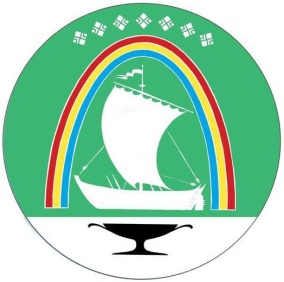 САХА ӨРӨСYYБYЛYКЭТИН «ЛЕНСКЭЙ ОРОЙУОНУН»МУНИЦИПАЛЬНАЙ ТЭРИЛЛИИТЭОРОЙУОН ДЕПУТАТТАРЫН СЭБИЭТЭСАХА ӨРӨСYYБYЛYКЭТИН «ЛЕНСКЭЙ ОРОЙУОНУН»МУНИЦИПАЛЬНАЙ ТЭРИЛЛИИТЭОРОЙУОН ДЕПУТАТТАРЫН СЭБИЭТЭ         РЕШЕНИЕ          СЕССИИ         РЕШЕНИЕ          СЕССИИ           СЕССИЯ           БЫҺААРЫЫ           СЕССИЯ           БЫҺААРЫЫ           г. Ленск           г. Ленск          Ленскэй к          Ленскэй кот 24 февраля 2022 года                                                    № 1-1от 24 февраля 2022 года                                                    № 1-1от 24 февраля 2022 года                                                    № 1-1от 24 февраля 2022 года                                                    № 1-1        О внесении изменений и дополнений в решение Районного        Совета депутатов муниципального образования «Ленский район»      от 02.12.2021 года № 5-8 «О бюджете муниципального образования«Ленский район» на 2022 год и на плановый период 2023 и 2024 годов»        О внесении изменений и дополнений в решение Районного        Совета депутатов муниципального образования «Ленский район»      от 02.12.2021 года № 5-8 «О бюджете муниципального образования«Ленский район» на 2022 год и на плановый период 2023 и 2024 годов»        О внесении изменений и дополнений в решение Районного        Совета депутатов муниципального образования «Ленский район»      от 02.12.2021 года № 5-8 «О бюджете муниципального образования«Ленский район» на 2022 год и на плановый период 2023 и 2024 годов»        О внесении изменений и дополнений в решение Районного        Совета депутатов муниципального образования «Ленский район»      от 02.12.2021 года № 5-8 «О бюджете муниципального образования«Ленский район» на 2022 год и на плановый период 2023 и 2024 годов»        О внесении изменений и дополнений в решение Районного        Совета депутатов муниципального образования «Ленский район»      от 02.12.2021 года № 5-8 «О бюджете муниципального образования«Ленский район» на 2022 год и на плановый период 2023 и 2024 годов»        О внесении изменений и дополнений в решение Районного        Совета депутатов муниципального образования «Ленский район»      от 02.12.2021 года № 5-8 «О бюджете муниципального образования«Ленский район» на 2022 год и на плановый период 2023 и 2024 годов»       Председатель       Глава 	            Н. К. Сидоркина                 Ж.Ж. Абильманов